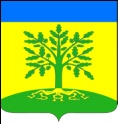 АДМИНИСТРАЦИЯ МАЛАМИНСКОГО  СЕЛЬСКОГОПОСЕЛЕНИЯ УСПЕНСКОГО РАЙОНАПОСТАНОВЛЕНИЕ22.10.2022									№ 73с. МаламиноОб утверждении Перечня должностей муниципальной службы, после увольнения с которых граждане не вправе в течение двух лет замещать на условиях трудового договора должности в организации и (или) выполнять в данной организации работы (оказывать данной организации услуги) на условиях гражданско-правового договораВ соответствии с требованиями Федерального закона от 25 декабря 2008 года №273-ФЗ «О противодействии коррупции», Федерального закона от 2 марта 2007 года №25-ФЗ «О муниципальной службе в Российской Федерации», Указа Президента Российской Федерации от 21 июля 2010 года №925 «О мерах по реализации отдельных положений Федерального закона «О противодействии коррупции» и на основании Устава Маламинского сельского поселения Успенского района п о с т а н о в л я ю:1.  Утвердить  Перечень должностей муниципальной службы, после увольнения с которых граждане не вправе в течение двух лет замещать на условиях трудового договора должности в организации и (или) выполнять  в  данной  организации  работы (оказывать данной организации услуги) на условиях гражданско-правового договора, если отдельные функции муниципального управления данной организацией входили в должностные обязанности муниципального служащего, согласно приложению.2. Установить, что гражданин, замещавший должность муниципальной службы, включенную в перечень, утвержденный настоящим постановлением, в течение двух лет после увольнения с муниципальной службы не вправе замещать на условиях трудового договора должности в организации и (или) выполнять в данной организации работу на условиях гражданско-правового договора, в случаях, предусмотренных федеральными законами, если отдельные функции муниципального (административного) управления данной организацией входили в должностные (служебные) обязанности муниципального служащего, без согласия соответствующей комиссии по соблюдению требований к служебному поведению муниципальных служащих и урегулированию конфликта интересов, которое дается в порядке, устанавливаемом нормативными правовыми актами Российской Федерации.3. Комиссия по соблюдению требований к служебному поведению муниципальных служащих и урегулированию конфликта интересов обязана рассмотреть письменное обращение гражданина о даче согласия на замещение на условиях трудового договора должности в организации и (или) на выполнение в данной организации работ (оказание данной организации услуг) на условиях гражданско-правового договора в течение семи дней со дня поступления указанного обращения в порядке, устанавливаемом нормативными правовыми актами Российской Федерации, и о принятом решении направить гражданину письменное уведомление в течение одного рабочего дня и уведомить его устно в течение трех рабочих дней.4. Гражданин, замещавший должности муниципальной службы, включенный в перечень, утвержденный настоящим постановлением, в течение двух лет после увольнения с муниципальной службы обязан при заключении трудовых или гражданско-правовых договоров на выполнение работ (оказание услуг), указанных в пункте 2 настоящего постановления, сообщать работодателю сведения о последнем месте своей службы.5. Несоблюдение гражданином, замещавшим должности муниципальной службы, включенные в перечень, утвержденный настоящим постановлением, после увольнения с муниципальной службы требования, предусмотренного пунктом 4 настоящего постановления, влечет прекращение трудового или гражданско-правового договора на выполнение работ (оказание услуг), указанного в пункте 2 настоящего постановления, заключенного с указанным гражданином.6.Ведущему специалисту администрации Маламинского  сельского поселения Успенского района обнародовать настоящее постановление и разместить на официальном сайте Маламинского сельского  поселения  Успенского  района  в сети «Интернет».7. Контроль за выполнением настоящего постановления оставляю за собой.8. Постановление вступает в силу со дня его обнародования.Глава Маламинскогосельскогопоселения Успенского района 				                      С.С. КорохПроект подготовлен и внесен:Ведущий специалист администрацииМаламинского сельского поселения Успенского района							      Г.Н. ХаляпинаПриложениек постановлению администрацииМаламинского сельского поселенияУспенского районаот __________ № ________Переченьдолжностей муниципальной службы, после увольнения с которых граждане не вправе в течение двух лет замещать на условиях трудового договора должности в организации и (или) выполнять  в  данной  организации  работы (оказывать данной организации услуги) на условиях гражданско-правового договора, если отдельные функции муниципального управления данной организацией входили в должностные обязанности муниципального служащего1. Должности муниципальной службы ведущей, старшей, младшей группы, учреждаемые для выполнения функций "специалист":главный специалист;ведущий специалист;специалист 1 категории.Ведущий специалист администрацииМаламинского сельского поселенияУспенского района							     Г.Н. Халяпина